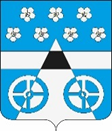 Российская ФедерацияСамарская областьмуниципальный район ВолжскийСОБРАНИЕ ПРЕДСТАВИТЕЛЕЙ СЕЛЬСКОГО ПОСЕЛЕНИЯ ЛопатиноТРЕТЬЕГО  созываРЕШЕНИЕ      от  5 декабря 2016 года               №            		с. ЛопатиноО внесении изменений в Правила землепользования и застройки сельского поселения Лопатино муниципального района Волжский Самарской областиВ соответствии со статьей 33 Градостроительного кодекса Российской Федерации, пунктом 20 части 1, частью 3 статьи 14 Федерального закона от 6 октября 2003 года № 131-ФЗ «Об общих принципах организации местного самоуправления в Российской Федерации», с учетом заключения о результатах публичных слушаний по проекту решения Собрания представителей сельского поселения Лопатино муниципального района Волжский Самарской области «О внесении изменений в Правила землепользования и застройки сельского поселения Лопатино муниципального района Волжский Самарской области» от 25.11.2016 г. , Собрание представителей сельского поселения Лопатино муниципального района Волжский Самарской области:РЕШИЛО:1. Внести следующие изменения в Карту градостроительного зонирования сельского поселения Лопатино муниципального района Волжский Самарской области (М 1:10000, М1:25000) Правил землепользования и застройки сельского поселения Лопатино, утвержденных решением Собрания представителей сельского поселения Лопатино муниципального района Волжский Самарской области от 25.12.2013 № 112:1) внести изменения в Карту градостроительного зонирования сельского поселения Лопатино муниципального района Волжский Самарской области согласно приложению №1, к настоящему Решению;2. Опубликовать настоящее Решение, а также приложения № 1 к настоящему решению в газете «Волжская новь».3. Настоящее решение вступает в силу со дня его официального опубликования.Глава  сельского поселения Лопатино                                                                                                              муниципального района Волжский                                                                                                                            Самарской области                                                                     В.Л.ЖуковПредседатель Собрания представителейсельского поселения Лопатиномуниципального района ВолжскийСамарской области                      			                   А.И. Андреянов                                                                                  Приложение №1                                                                                  к решению Собрания                                                                                  представителей сельского                                                                                  поселения Лопатино                                                                                  муниципального района                                                                                  Волжский Самарской области                                                                                  От 05.12.2016г. № Измененияв Карту градостроительного зонирования сельского поселения Лопатино муниципального района Волжский Самарской области (М 1:10000)и Карту градостроительного зонирования сельского поселения Лопатино муниципального района Волжский Самарской области (М 1:25000)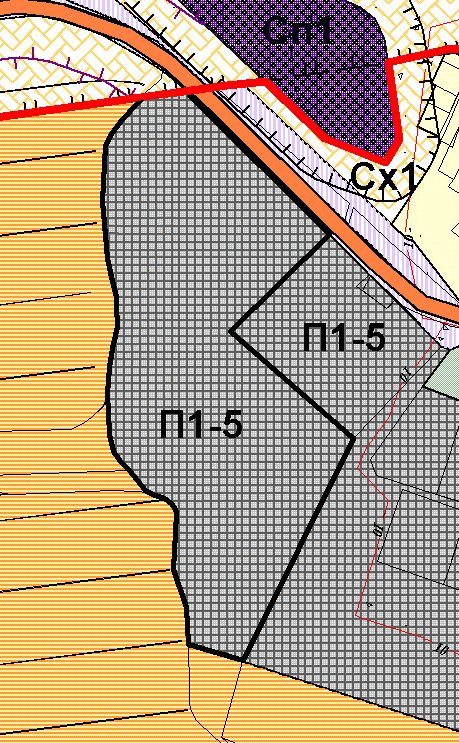 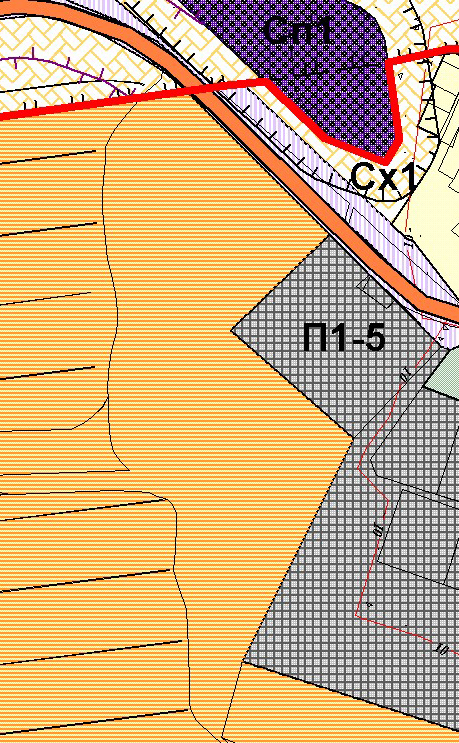 Изменения:Земельный участок в кадастровом квартале 63:17:0603006,  не разграниченной государственной собственности, отнести к территории сельского поселения Лопатино муниципального района Волжский Самарской области и сменить с зоны Ж8 «Зона комплексной застройки» на зону П1-5 «Производственная зона».Карта градостроительного зонирования сельского поселения Лопатино (фрагмент)Карта градостроительного зонирования сельского поселения Лопатино (фрагмент в редакции изменений)